МУНИЦИПАЛЬНОЕ АВТОНОМНОЕ УЧРЕЖДЕНИЕ КУЛЬТУРЫ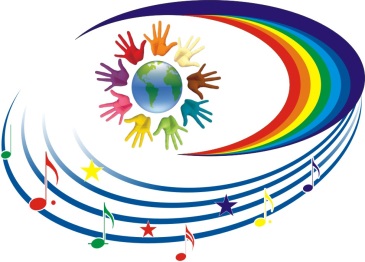 НАТАЛЬИНСКОГО МУНИЦИПАЛЬНОГО ОБРАЗОВАНИЯБАЛАКОВСКОГО МУНИЦИПАЛЬНОГО РАЙОНАСАРАТОВСКОЙ ОБЛАСТИ«НАТАЛЬИНСКИЙ ЦЕНТР КУЛЬТУРЫ»413801 с.Натальино, Балаковского района, Саратовской области, ул. Карла Маркса, д.21Утверждаю:Директор МАУК «Натальинский ЦК»А.В.ДолговПлан мероприятий, посвященных Дню матери 26.11.2023г.           Заведующий отделом культуры                                                      Орощук Е.А.№Наименование мероприятияДата, время, место проведенияОтветственныйс.Натальинос.Натальинос.Натальинос.Натальино1Мастер – класс «Поздравительная открыткамаме»20.11.2023г.16:00 ЦКТураева О.А.Рук. кружка2Концерт, посвященный Дню матери25.11.2023г.12:00 ЦКОрощук Е.А.Зав. отделом культурыс.Матвеевкас.Матвеевкас.Матвеевкас.Матвеевка3Концерт, посвященный Дню матери26.11.2023г.12:00СДК Елшина А.А.Зав. секторомп.Новониколаевскийп.Новониколаевскийп.Новониколаевскийп.Новониколаевский4Праздничная программа«Сердце Матери»25.11.2023г.11:00СДККосолапкина А. П.Зав. секторомп.Головановскийп.Головановскийп.Головановскийп.Головановский5«Мамы добрая улыбка» - конкурс стихов и рисунков ко Дню Матери23.11.2023г.18:00СДКШиблева Ю.П. Рук. кружка6«Мама милая моя» — праздничная программа25.11.2023г.11:00СДКСоловатова Л.И.  Зав. секторомп.Грачип.Грачип.Грачип.Грачи7Конкурс рисунков «Все краски жизни, для тебя»21.11.2023г.16:00СДККулыгина Н.И.Рук. кружка8Праздничная программа «Материнское сердце согрею любовью»25.11.2023г.13:00СДКВласенко О.А.Зав. секторомс.Николевкас.Николевкас.Николевкас.Николевка9Конкурс рисунков ко Дню Мамы «Мамин праздник»21.11.2023г.16:00СДКВолгина А.Ю.Рук. кружка10Праздничный концерт «Прекрасен мир любовью материнской»24.11.2023г.13:00СДКАвдеева М.М.Зав. секторомп.Николевскийп.Николевскийп.Николевскийп.Николевский11  Концерт«Все на земле от материнских рук»24.11.2023г. 13:00 СДКЛеончик Н.П.Зав. секторомс.Хлебновкас.Хлебновкас.Хлебновкас.Хлебновка12Выставка открыток «Лучшей Маме» 25.11.2023г.11:00ДКГладышкина К.А.Зав. сектором13Концерт, посвященный Дню матери25.11.2023г.11:00ДКГладышкина К.А.Зав. сектором14Чаепитие «Порадуй Маму».25.11.2023г.13:15СДКГладышкина К.АЗав. секторомс.Подсосенкис.Подсосенкис.Подсосенкис.Подсосенки15Песенная программа «С любовью к маме»24.11.2023г.17:00СДКАндреев А.И.АккомпаниаторТураева О.А.Зав.секторс.Старая Медынкас.Старая Медынкас.Старая Медынкас.Старая Медынка16Концерт ко дню Матери «Ты женщина, цветок источник света»25.11.2023г.12:00СКТихомирова В.В.Зав. сектором с.Андреевкас.Андреевкас.Андреевкас.Андреевка17«Мама – важнее всех на свете, помните об этом, дети!»-праздничная программа26.11.2023г.
12:00
Короткова Г.К.
Зав. сектором  